 Employment Application                                                                                                       Phone(808)579-8078                                                                                Applicant Information                                                                                                                                               FULL TIME OR PART TIME (CIRCLE ONE)Previous EmploymentSalary:                                  Dates of Employment:                                                           May we Call ?  Yes    /    No            (circle one)                    Disclaimer and SignatureI certify that my answers are true and complete to the best of my knowledge. If this application leads to employment, I understand that false or misleading information in my application or interview may result in my release.FOR OFFICE USE ONLY:                                                         ______________________________                 ___________________          _________________                      _______________                                                                                                    SOCIAL SECURITY NUMBER                          DATE OF BIRTH                    DATE OF HIRE                                    PAY RATE                ______________________________                                            ________________                       ASSIGNED DEPARTMENT                                                           TIME CARDI9 Form:_____________                                  SS CARD____________Photo ID:____________                                   Assigned Ceridian Number______________________________                               Mana FoodsQuestions for Employment ApplicantsHow did you find out about our open position?____________________________________________________Are you 18 or older?__________What experience other than what is listed do you have that relates to the position you are applying for?__________________________________________________________________________________________________________________________________Why do you want to work at Mana Foods?________________________________________________________________________________________________________Do you have friend(s), relative(s) and or significant other(s) working at Mana Foods? If yes, please list here._________________________________________________________________________________________________________________________Have you worked at Mana Foods in the past? If yes, please list dates and departments worked, and, if known, your supervisor at the time._____________________________________________________________________________________________________How long have you lived on Maui?______________________Do you have reliable transportation?____________________Do you have a telephone or cell phone?__________________________  Do you have any physical limitations regarding lifting 50 pounds or any other limitation which could affect job performance in the position you are applying for?_____________If yes, please explain___________________________________________________________________________________________________________________________Have you ever collected TDI (Temporary Disability Insurance) or Workers Compensation?___________If yes, please explain_________________________________________________________________________________________________________________________________________________________________________________________________________________________Signature                                        Print Name                                Date      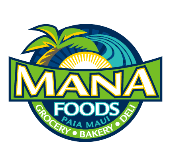  Mana Foods49 Baldwin Ave   PO Box 792047        Paia, HI 96779          Full Name:Date:LastFirstM.I.Address:Street AddressApartment/Unit #CityStateZIP CodePhone:Position Applying For:                                           CompanyPhoneAddress:Supervisor:Salary:                                    Dates of Employment:                                                           May we Call ?  Yes    /    No             (circle one)                                                                                                  Salary:                                     Dates of Employment:                                                            May we Call ?  Yes    /    No           (circle one)                                                                                                    Signature:Date: